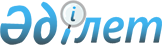 Об оказании материального обеспечения детям-инвалидам воспитывающимся и обучающимся на дому по Аршалынскому району
					
			Утративший силу
			
			
		
					Постановление акимата Аршалынского района Акмолинской области от 13 мая 2009 года № А-267. Зарегистрировано Управлением юстиции Аршалынского района Акмолинской области от 12 июня 2009 года № 1-4-148. Утратило силу постановлением акимата Аршалынского района Акмолинской области от 5 июня 2012 года № А-233      Сноска. Утратило силу постановлением акимата Акмолинской области от 05.06.2012 № А-233.

      В соответствии с подпунктом 14 пункта 1 статьи 31 Закона Республики Казахстан от 23 января 2001 года "О местном государственном управлении и самоуправлении в Республике Казахстан", подпунктом 4 пункта 1 статьи 56 Бюджетного кодекса Республики Казахстан от 4 декабря 2008 года, подпунктом 3 пункта 2 статьи 11 Закона Республики Казахстан от 13 апреля 2005 года "О социальной защите инвалидов в Республике Казахстан", в целях оказания материальной помощи детям–инвалидам, и воспитывающимся и обучающимся на дому, акимат Аршалынского района ПОСТАНОВЛЯЕТ:

      1. Оказать материальное обеспечение детям-инвалидам, воспитывающимся и обучающимся на дому по Аршалынскому району".

      Сноска. Пункт 1 в редакции постановления акимата Аршалынского района Акмолинской области от 04.03.2011 № А-60 (порядок введение в действие см. в п.-3)

      2. Установить, что:

      1) материальное обеспечение предоставляется на рожденных, усыновленных, а также взятых под опеку детей (кроме детей-инвалидов, находящихся на полном государственном обеспечении) одному из родителей или лицу, его заменяющему, независимо от дохода семьи;

      2) материальное обеспечение предоставляется на основании заключения межведомственной психолого–медико-педагогической консультативной комиссии государственного учреждения "Департамент образования Акмолинской области с месяца подачи необходимых документов;

      3) материальное обеспечение назначается до конца текущего года в размере 6 месячного расчетного показателя на квартал, на каждого ребенка–инвалида, не достигшего 18 лет;

      4) выплата материального обеспечения детям-инвалидам, производится за истекший месяц по мере финансирования. При наступлении обстоятельств влекущих прекращение выплаты материального обеспечения (достижения ребенка-инвалидом в возраста 18 лет, смерть ребенка-инвалида, снятие инвалидности), выплата прекращается с месяца следующего за месяцем, в котором наступили соответствующие обстоятельства.

      3. Исключен постановлением акимата Аршалынского района Акмолинской области от 04.03.2011 № А-60 (порядок введение в действие см. в п.-3)

      4. Государственному учреждению "Отдел занятости и социальных программ Аршалынского района" принять меры по обеспечению своевременного освоения денежных средств, выделенных из районного бюджета для оказания материального обеспечения детям-инвалидам, воспитывающимся и обучающимся на дому.

      5. Настоящее постановление распространяется на правоотношения, возникшие с 1 января 2009 года.

      6. Настоящее постановление акимата Аршалынского района вступает в силу со дня государственной регистрации в Управлении юстиции Аршалынского района и вводится в действие со дня официального опубликования.

      7.Контроль за исполнением настоящего постановления возлагается на заместителя акима района Мамбетова Талгата Жанабергеновича.



      СОГЛАСОВАНО:


					© 2012. РГП на ПХВ «Институт законодательства и правовой информации Республики Казахстан» Министерства юстиции Республики Казахстан
				
      Аким Аршалынского района

Е.Маржикпаев

      Начальник
государственного учреждения
"Отдел экономики и бюджетного
планирования Аршалынского района"

Т.Чернова

      Начальник
государственного учреждения
"Отдел занятости и социальных
программ Аршалынского района

Б.Сыздыкова
